	Pedro Berulle *  (1575-1629)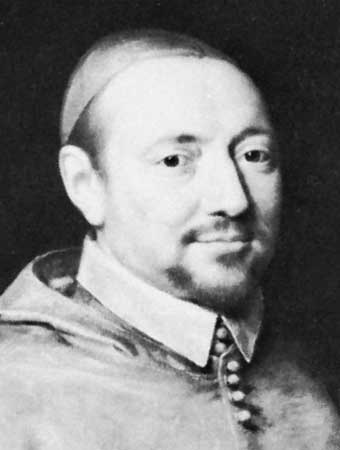       Este cardenal piadoso y recto en su vida, entendió que los que se dedican a evangelizar necesitan una formación más selecta y generosa. Pensó en preparar una institución para formar mejor al clero. Y reclamó que todos los que ayudan en la Iglesia en diversos ministerios fueran preparados adecuadamente, ya que no basta la buena voluntad para hacer bien las funciones de la plegaria, de los sacramentos y de la predicación. Esto es lo que deben aprender los catequistas de esta figura sencilla en su vida, clara en sus intenciones y valiente en sus decisiones.  Hay que prepararse cada vez mejor para la labor evangelizadora.     Pierre de Bérulle (1575 -1629) fue un Cardenal y escritor ascético francés. Desde su juventud, incluso antes de su ordenación, se consagró a la conversión de los protestantes. Buscó establecer en los hombres un vínculo de amor con la persona de Jesús.  Escribió el Discurso sobre la abnegación interior. Introdujo el Carmelo en Francia, aunque intentó introducir un nuevo voto de servicio para las religiosas que no fue aceptado por estas.  En 1611, estimulado por San Francisco de Sales, fundó la Sociedad del Oratorio en Francia, destinada a la educación del clero. Siguió el modelo de S. Felipe Neri, en Roma, aunque debido a la diferencia de tiempo y lugar era distinta del Oratorio italiano en algunos aspectos importantes. Coincidía en juntar sacerdotes y laicos con intenciones espirituales y teológficas o morales. Pero se diferenciaba en que el Oratorio fancés buscaba más la piedad y la santificación de sus miembros y no sólo las acciones de caridad, sobre todo con los jóvenes. El Papa Paulo V aprobó la obra de Berulle con la bula  Sacrosanctae en 1613.   Era una “sociedad” sacerdotal, sin votos y sólo inspirada en el ideal de hacer el bien a los sacerdotes y mejorado su acción apostólica fundamentando previamente la santidad de sus  miembros, pues así serian ejemplos para los feligreses en la piedad, en la austeridad y en la caridad. l mismo tiempo enseñaba a los sacerdotes por el formados a que trabajaran ellos por formar mejor a los ue trabajan en las funciones de la iglesia y desempeñan una función adecuada como eran los maestros, los monaguillos, los sacristanes, entre otros.Mientras fue Superior general del Oratorio, Bérulle también se vio envuelto en asuntos políticos; por ejemplo, actuó de mediador en la preparación del matrimonio de Charles I de Inglaterra con Henrrietta de Francia, hermana de Luis XIII. Su Sociedad mereció la alabanza de la Iglesia por su espíritu abierto y su sentido profundo de lo que Cristo significa en la vida del cristiano. El papa Urbano VIII, en 1627, premió los servicios de De Bérulle a la iglesia creándole cardenal. Dos años más tarde murió mientras decía misa.Su discípulo S. Vicente de Paul dijo de él: “Es uno de los sacerdotes más santos que he conocido”. Y su amigo S. Francisco de Sales declaró: “Es todo lo que yo mismo deseo ser”. El cardenal De Bérulle dejó varias obras escritas, cuyas notables cualidades llevaron al papa Urbano VIII a llamarle “Apostolus Verbi incarnati”.Durante todo el siglo XVI las piedad de los sacerdotes franceses había sido lánguida y apoyada en diversas tradiciones. Sin embargo, con Berrulle cobró una dimensión nueva y original, centrando la vida de fe en la figura de un Cristo encarnado y en los misterios de una fe cristiana centrada en la encarnación. Hasta Berulle se leía en los ámbitos clericales a Louis de Blois y a los autores renano-flamencos que fomentaban a una mística apagada y rígida. Berulle despertó una  nueva espiritualidad, en donde se armonizaba lo personal con lo solidario. Superó la especulación teológica, que venia de Alemania y Holanda y puso la atención en la Trinidad Santa y en la encarnación del Verbo. Esa devoción al Verbo encarnado se abrió en especiales devociones, como la del Niño Jesús, la de su Madre terrena María y un culto sereno, no teológico, a los hechos de Jesús relatado en los Evangelios.Hubo otros escritores que colaboración en crear el estilo sereno y ascético de la espiritualidad francesa. El mejor y más conocido fue el  capuchino Benoit de Canfield (1562-1610), con su Regla de perfección (1609). Pero luego se divulgó con preferencia la de San Francisco de Sales con sus populares escritos de piedad dirigidos a las almas piadosas.  Pierre de Bérulle con sus obras puso un sello más dirigido al ámbito clerical que al popular, con un tono de mayor rigor ascético. Su obra principal, Discours de l’état et des grandeurs de Jésus (1623), se hizo clásica y fundamental. Es sin duda la que más cautivo a La Salle en sus años de joven sacerdote, juntamente con su “Vida de Jesús”  o “La elevación de Jesucristo sobre Maria Magdalena”.Fuera del Oratorio, la espiritualidad de Bérulle halló un defensor y propagador ardiente en la persona de Jean Duvergier de Hauranne, abbé de Saint-Cyran (1581-1643), a quien se debe el estilo de Port-Royal. También autores posteriores como el oratoriano jansenista Quesnel, quisieron apoyar sus errores en el pensamiento del maestro. Acaso también llegaron a Juan Bta de la Salle y otros fundadores  las ideas de Berulle por medio de los escritos de otros oratorianos: por ejemplo con las obras póstumas de Charles de Condren (1588-1641) con su valoración excesiva de la humildad y del sacrificio, reflejada en la publicación de sus Lettres et Discours (1642).   Y con los escritos de Claude Séguenot (1596-1676), con su Conduite d’oraison (1634). Y hasta pudo difundirse la obra de otro  oratoriano, Nicolás de Malebranche (1638-1715), con su “Recherche de la verité”.   Es cierto que tiene una visión de la naturaleza humana un tanto negativa por sus referencias a la concupiscencia que hay que dominar con la penitencia y a las  tentaciones que hay que vencer con la oración. Pero esos rasgos son comunes a toda la historia cristiana y no sólo preferencias de las escuelas francesas de espiritualidad del silo XVII. Cierto pesimismo sobre la tendencia al pecado y sobre la debilidad de la naturaleza no es privativo de Berulle, Olier y San Francisco de Sales.     Las ideas de Berulle se continuaron con algunos de sus principales seguidores, entre los que cabe contar a  Ch. de Condren,  (1588-1641), cuyas Œuvres complètes se publicaron al morir en 1668 y en donde completa las doctrina del  sacerdocio de Jesucristo, único y supremos adorador del Padre.